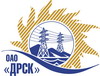 Открытое акционерное общество«Дальневосточная распределительная сетевая  компания»ПРОТОКОЛ ПЕРЕТОРЖКИПРЕДМЕТ ЗАКУПКИ: право заключения Договора на поставку продукции: «Автомобили УАЗ» для нужд филиала ОАО «ДРСК» «Южно-Якутские электрические сети».Закупка проводится согласно ГКПЗ 2014г. 2014 года, раздела  2.2.2 «Материалы ТПиР» № 1546 на основании указания ОАО «ДРСК» от  03.04.2014 г. № 79.Планируемая стоимость закупки в соответствии с ГКПЗ:1 637 542,00 рублей без НДС.ПРИСУТСТВОВАЛИ: два члена постоянно действующей Закупочной комиссии 2-го уровня. Информация о результатах вскрытия конвертов:Процедура переторжки была проведена в электронном сейфе ЭТП b2b-energo.Дата и время начала процедуры переторжки с предложениями участников: 28.04.2014 в 10:00 час. местного времениРЕШИЛИ:Утвердить протокол переторжки№ 278/МТПиР-Пг. Благовещенск________28.04.2014 г.Наименование и адрес участникаЦена, без НДС до переторжкиЦена без НДС после переторжкиООО "Восток-УАЗ" (690039 г.Владивосток ул.Енисейская,23А)1 474 576,27Заявка не поступилаИП Уразов В.И. (675000, Россия, Амурская обл., г. Благовещенск, ул. Красноармейская, д. 61, кв. 5)1 637 288,141 466 101,70Ответственный секретарьТехнический секретарь_______________________________________________Т.В. ЧелышеваГ.М. Терёшкина